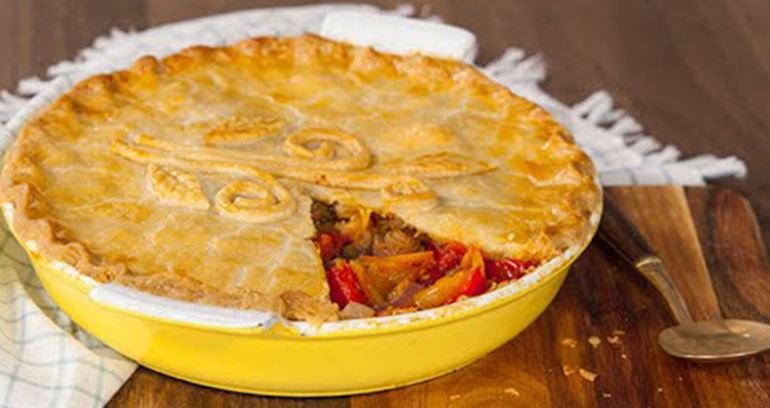 Vegetable PieMake 1 pie for 4 peopleIngredients:½ head broccoli cut into florets½ cauliflower cut into florets1 white onion finely chopped1 celery stick peeled and sliced2 carrots peeled and finely sliced2 tbsp chopped fresh parsley4 tbsp veg stock300ml whole milk2 tbsp plain flourMethodBlanch the broccoli and cauliflower for 3 minutes in boiling, salted water. RefreshIn a little olive oil, cook the onion over low heat until soft, add the celery and carrots and cook for 5 minutesStir in the flour and make a rouxWhisk in the stock and milk and bring to the boil, simmer, stirring continuously until mixture thickensStir in the parsley and seasonStir in the broccoli and cauliflower and allow to cool slightlySpoon into a pie dish lined with rough puff pastryAdd and crimp the lidBake at 200° for 30 minutes or until golden brown